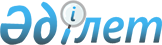 Шектеу іс-шараларын тоқтату туралыҚостанай облысы Бейімбет Майлин ауданы Калинин ауылдық округі әкімінің 2020 жылғы 9 желтоқсандағы № 7 шешімі. Қостанай облысының Әділет департаментінде 2020 жылғы 11 желтоқсанда № 9629 болып тіркелді
      "Қазақстан Республикасындағы жергілікті мемлекеттік басқару және өзін-өзі басқару туралы" 2001 жылғы 23 қаңтардағы Қазақстан Республикасы Заңының 35-бабына, "Ветеринария туралы" 2002 жылғы 10 шілдедегі Қазақстан Республикасы Заңының 10-1-бабы 8) тармақшасына сәйкес, "Қазақстан Республикасы Ауыл шаруашылығы министрлігі Ветеринариялық бақылау және қадағалау комитеті Бейімбет Майлин ауданының аумақтық инспекциясы" мемлекеттік мекемесінің бас мемлекеттік ветеринариялық-санитариялық инспекторының 2020 жылғы 28 қазандағы № 01-20/628 ұсынысы негізінде Калинин ауылдық округінің әкімі ШЕШІМ ҚАБЫЛДАДЫ:
      1. Қостанай облысы Бейімбет Майлин ауданы Калинин ауылдық округінің Береговое ауылында орналасқан "Викторовское" жауапкершілігі шектеулі серіктестігінің аумағында ірі қара малдың бруцеллез ауруының пайда болуына байланысты белгіленген шектеу іс-шаралары тоқтатылсын.
      2. Калинин ауылдық округі әкімінің "Шектеу іс-шараларын белгілеу туралы" 2020 жылғы 16 қыркүйектегі № 4 шешімінің (2020 жылғы 17 қыркүйекте Қазақстан Республикасы нормативтік құқықтық актілерінің эталондық бақылау банкінде жарияланған, Нормативтік құқықтық актілерді мемлекеттік тіркеу тізілімінде № 9455 болып тіркелген) күші жойылды деп танылсын.
      3. "Калинин ауылдық округі әкімінің аппараты" мемлекеттік мекемесі Қазақстан Республикасының заңнамасында белгіленген тәртіпте:
      1) осы шешімнің аумақтық әділет органында мемлекеттік тіркелуін;
      2) осы шешімді ресми жарияланғанынан кейін Бейімбет Майлин ауданы әкімдігінің интернет-ресурсында орналастырылуын қамтамасыз етсін.
      4. Осы шешімнің орындалуын бақылауды өзіме қалдырамын.
      5. Осы шешім алғашқы ресми жарияланған күнінен кейін күнтізбелік он күн өткен соң қолданысқа енгізіледі.
					© 2012. Қазақстан Республикасы Әділет министрлігінің «Қазақстан Республикасының Заңнама және құқықтық ақпарат институты» ШЖҚ РМК
				
      Калинин ауылдық округінің әкімі 

А. Испулова
